رونق توليدرونق توليدمديريت جهاد كشاورزي شهرستان . . . . . مديريت جهاد كشاورزي شهرستان . . . . . موضوع :افزايش كارايي سموم علفكش گندمموضوع :افزايش كارايي سموم علفكش گندمبا سلام و احترام،پس از حمد خدا و درود و صلوات بر محمد و آل محمد(ص)، پيرو دستورالعمل اجرايي مديريت شيميايي علف های هرز مزارع گندم و جو بشماره 178328 / 97 مورخ 27 / 11 / 97 ،و با توجه به شرايط آب و هوايي و بارندگي هاي آتي در استان، و جهت رعايت زمان موردنياز پس از سم پاشی تا بارش باران  براي دستيابي به كارايي بيشتر علفكشهاي گندم ،اطلاعات  سموم مذکور به تفکیک زمان مورد نیاز  در جدول زير ارسال مي گردد.خواهشمند است  دستور فرماييد نكات مورد نظر به كلينكهاي گياهپزشكي و كارشناسان بخش هاي دولتي و خصوصي و مراكز خدمات جهاد كشاورزي اطلاع رساني گردد.با سلام و احترام،پس از حمد خدا و درود و صلوات بر محمد و آل محمد(ص)، پيرو دستورالعمل اجرايي مديريت شيميايي علف های هرز مزارع گندم و جو بشماره 178328 / 97 مورخ 27 / 11 / 97 ،و با توجه به شرايط آب و هوايي و بارندگي هاي آتي در استان، و جهت رعايت زمان موردنياز پس از سم پاشی تا بارش باران  براي دستيابي به كارايي بيشتر علفكشهاي گندم ،اطلاعات  سموم مذکور به تفکیک زمان مورد نیاز  در جدول زير ارسال مي گردد.خواهشمند است  دستور فرماييد نكات مورد نظر به كلينكهاي گياهپزشكي و كارشناسان بخش هاي دولتي و خصوصي و مراكز خدمات جهاد كشاورزي اطلاع رساني گردد.و من ا... التوفیق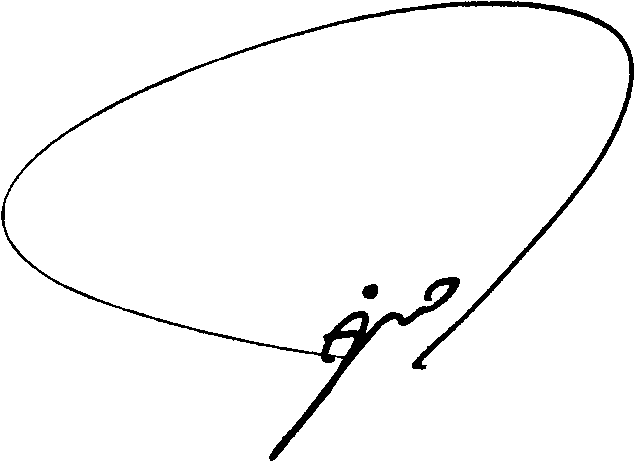  حسنعلي رحيميمدير حفظ نباتات